Scuola Primaria “Bubano”ELENCO DEL MATERIALE CONSIGLIATO per la CLASSE 5° B - a.s. 2020/2021Vi chiediamo di conservare con cura  tutto il materiale usato lo scorso anno, perché potremmo averne ancora bisogno. Al nostro rientro faremo il punto della situazione. Per il momento compriamo solo il materiale essenziale. Nel corso del prossimo anno, in caso di necessità, lo integreremo. 6   QUADERNONI A QUADRETTI DI 0,5 cm CON MARGINE 3   QUADERNONI A RIGHE DI 5^ CON MARGINEASTUCCIO con 1 matita, 4 biro (nero, blu, rossa e verde), 3 evidenziatori (verde,  arancione, giallo),  forbici con punta arrotondata,  pastelli di legno GIOTTO o STABILO, pennarelli sottili GIOTTO o STABILO, 1 gomma bianca per la matita, 1 gomma blu per le biro  e una  cancellina a rullo, temperino con contenitore, 1 colla media tipo Pritt, 1 righello, 1 confezione di biro colorate tipo tratto pen.ASTUCCIO DI RISERVA con 1 matita, 4 biro, 1 gomma , 2 colle medie.DIARIO (con i giorni della settimana già indicati e con tanto spazio per scrivere)1   risma di CARTA DA FOTOCOPIE2   scatole di FAZZOLETTI portare le stesse copertine dei quaderni dello scorso anno (se in buono stato) portare un sacchetto con un paio di scarpe da ginnastica per motoria                                                                  NOTETUTTO IL MATERIALE ELENCATO DEVE  RECARE IL NOME , come sempre!!!I LIBRI DEVONO AVERE L’ETICHETTA CON NOME E COGNOME ED E’ CONSIGLIABILE RICOPRIRLI CON COPERTINE TRASPARENTI Il primo giorno di scuola, è bene inserire nello zaino l’astuccio con il necessario per scrivere e colorare, i libri e il diario. Il materiale rimanente va racchiuso in sportine, siglate con nome e cognome.SI POSSONO ORDINARE I LIBRI DI TESTO PER LA CLASSE 5° PRESSO LA CARTOLERIA DI FIDUCIA.Grazie per la collaborazione.Le maestre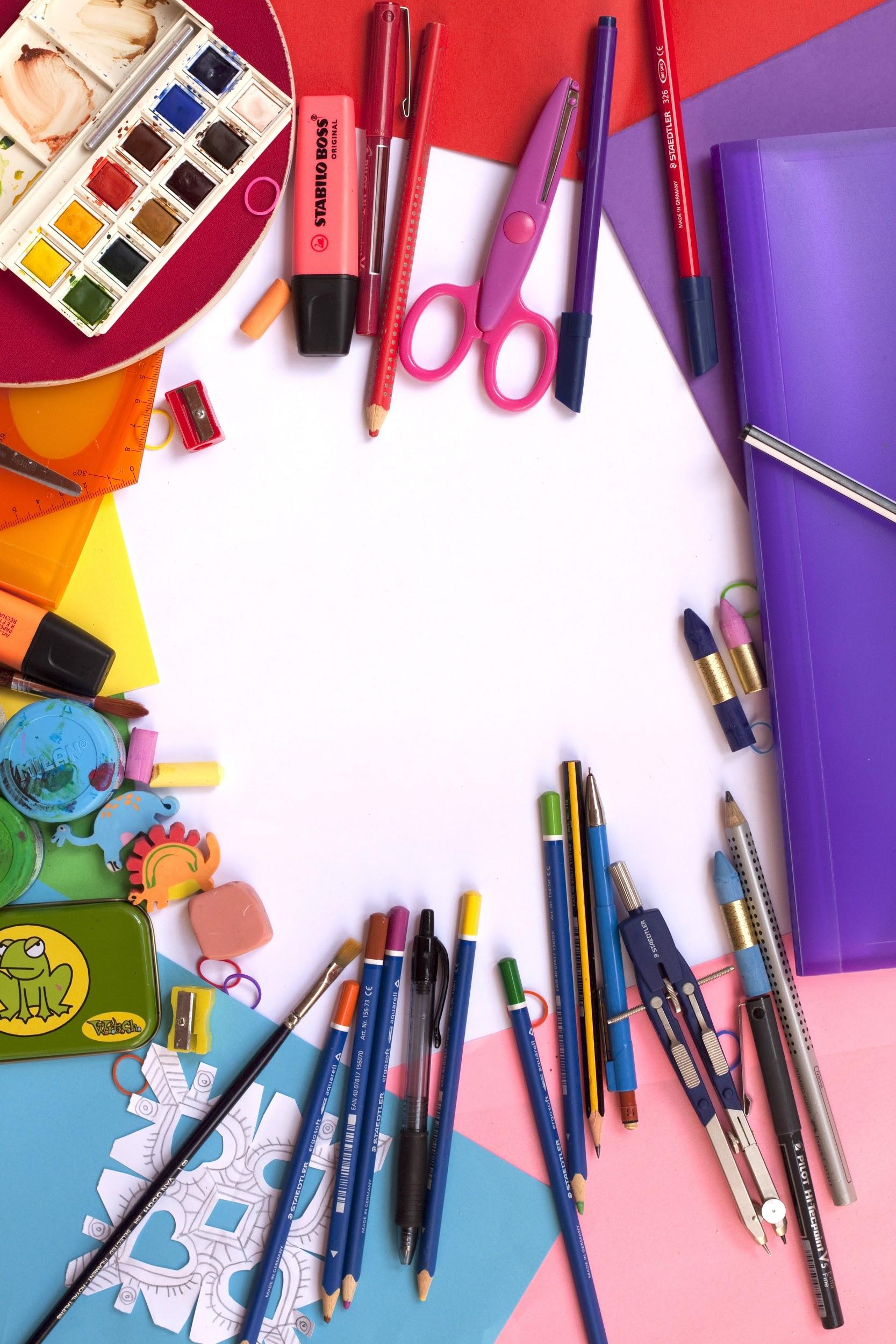 